	Тема занятия: Вводное занятие. Правила и организация работы. Тема «Знакомство».	Разъяснить учащимся,  каким образом будут проходить занятия: как будут даваться задания, как их выполнять и в какой форме предоставлять результаты. (Аудиосообщение)	Рассказать, каким образом будет задействован английский язык, что необходимо будет знать, вспомнить и как выполнять правильно задания. (Аудиосообщение)	Тема «Знакомство».  Необходимо сделать рисунок с изображением двух  персонажей (дети, взрослые, мультгерои и др.), которые ведут диалог-знакомство (также написан  на рисунке).Опорные фразы:- Hello! (Привет!)- Hi! (Привет!)- I am glad to see you! (Я рад встретиться с тобой!)- What is your name? (Как тебя зовут?)- My name is … (Меня зовут …)- And what is your name? (А тебя как зовут?)- How old are you? (Сколько тебе лет?)- I am … (Мне …)- And how old are you? (А тебе сколько лет?)- Where are you from? (Откуда ты?)- I am from Russia/ USA/ England (Я из России/ США/ Англии)- And where are you from? (А ты откуда?)- Nice to meet you. (Приятно познакомиться.)- Nice to meet you too.  (Тоже приятно познакомиться.)- See you. (Увидимся.)- Good bye! (Пока!)- Bye-bye! (Пока!)Образец картинки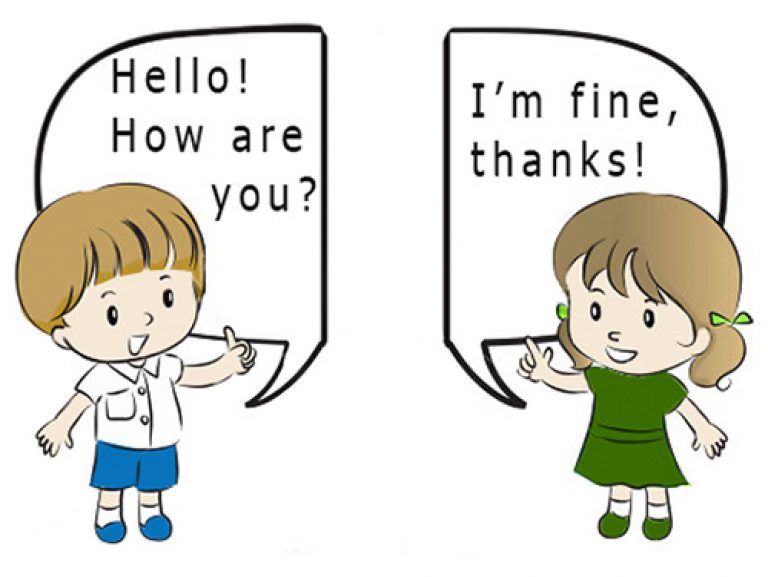 